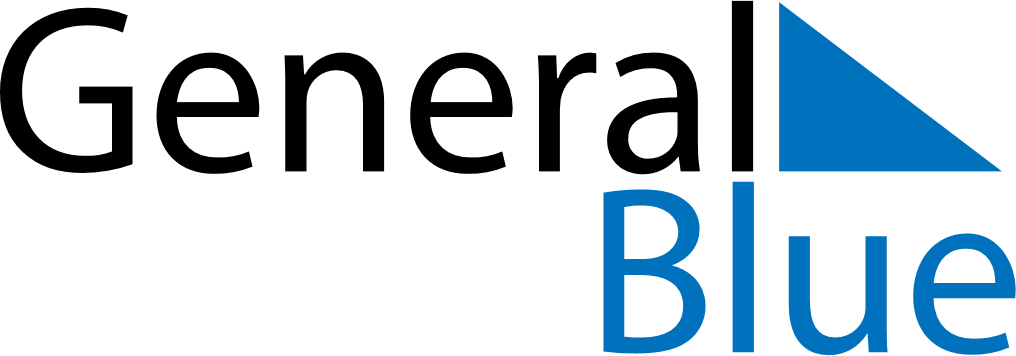 Weekly CalendarNovember 21, 2022 - November 27, 2022Weekly CalendarNovember 21, 2022 - November 27, 2022Weekly CalendarNovember 21, 2022 - November 27, 2022Weekly CalendarNovember 21, 2022 - November 27, 2022Weekly CalendarNovember 21, 2022 - November 27, 2022Weekly CalendarNovember 21, 2022 - November 27, 2022Weekly CalendarNovember 21, 2022 - November 27, 2022MondayNov 21MondayNov 21TuesdayNov 22WednesdayNov 23ThursdayNov 24FridayNov 25SaturdayNov 26SundayNov 275 AM6 AM7 AM8 AM9 AM10 AM11 AM12 PM1 PM2 PM3 PM4 PM5 PM6 PM7 PM8 PM9 PM10 PM